Муниципальное бюджетное дошкольное образовательное учреждение Курагинский детский сад № 8 «Лесная сказка» комбинированного вида 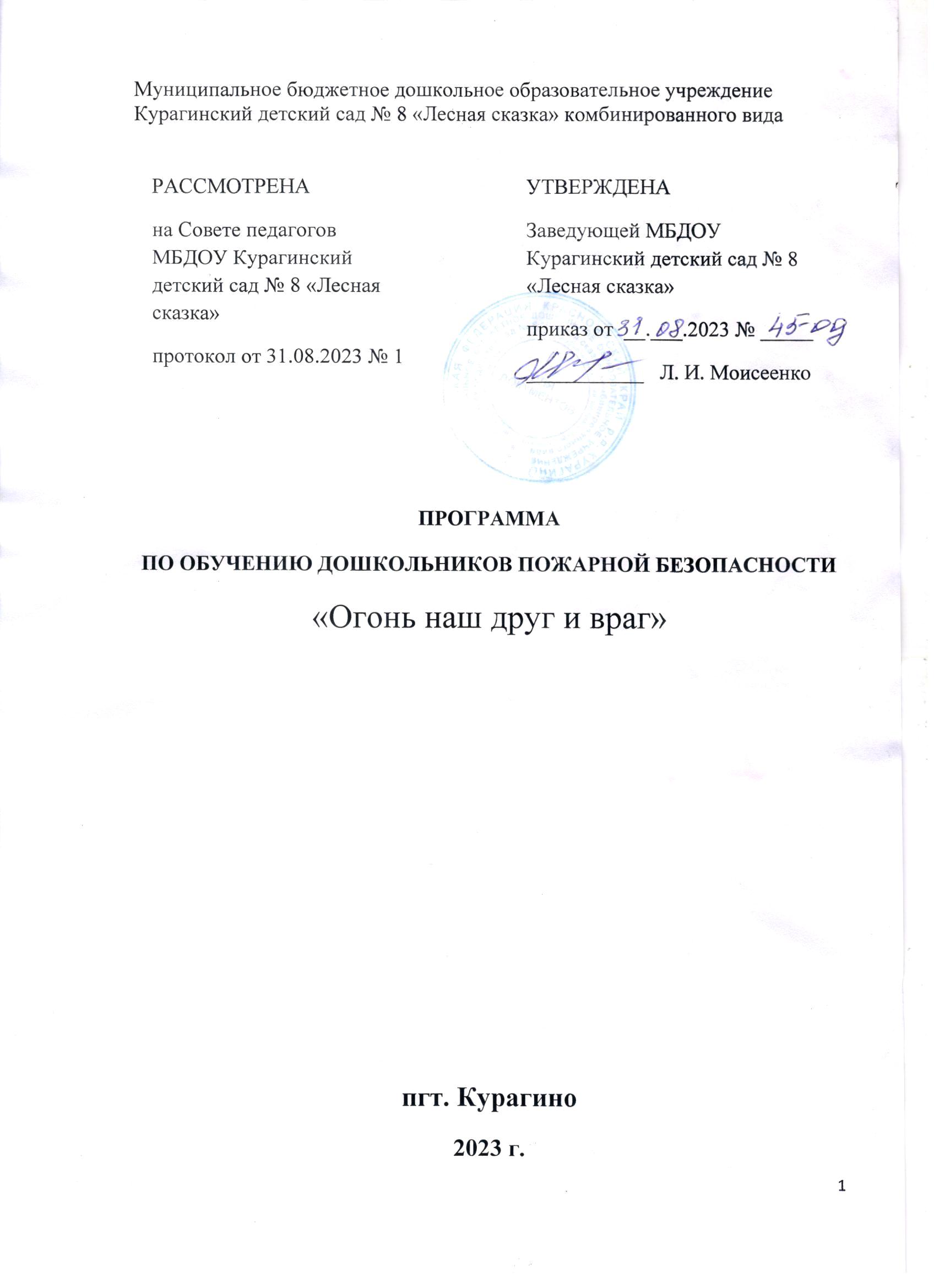 ПРОГРАММАПО ОБУЧЕНИЮ ДОШКОЛЬНИКОВ ПОЖАРНОЙ БЕЗОПАСНОСТИ«Огонь наш друг и враг»пгт. Курагино2023 г.Содержание Введение ………………………………………………………………..   2Содержание проблемы основ безопасности жизнедеятельности (в частности пожарной безопасности дошкольников) в условиях детского сада ………………………………………………………………………. 5Цель и задачи программы ……………………………………………… 6Система программных мероприятий ………………………………….. 7Механизм реализации программы …………………………………….. 7Организация управления программой и контроль над ходом ее реализации ……………………………………………………………….. 8Оценка эффективности реализации программы ………………………  8Результаты сформированности знаний по пожарной безопасности дошкольников …………………………………………………………… 8Эффективность внедрения опыта работы педагога через достижения воспитанников в конкурсах разного уровня ……………………………9Заключение ……………………………………………………………… 13 Приложение ……………………………………………………………. 14Приложение 1 - Задачи по обучению детей пожарной безопасности в разных возрастных группах и ожидаемые результаты……………………………….14Приложение 2 - План мероприятий по пожарной безопасности с сотрудниками …………………………………………………………………. 17Приложение 3 - Тематическое планирование по возрастам ………………. 21Введение     Противопожарная безопасность - одна из обязательных составляющих среды, в которой растёт и воспитывается ребёнок. Она включает в себя требования к устройству помещения и противопожарную грамотность взрослых - поведение, снижающее риск возникновения пожаров, и навыки, необходимые для действий в экстремальных ситуациях.     Правильное поведение в экстремальных ситуациях, например при пожаре, является основным условием спасения. Испытывая чувство страха, человек следует не голосу разума, а инстинктам. Взрослый может впасть в панику, а первая реакция ребёнка - спрятаться от опасности, не видеть её. Дети прячутся под кровати, в шкафы и т.п. - места, откуда их трудно спасти.    Поэтому важно не просто рассказать о противопожарной безопасности, но отработать до автоматизма правила поведения при пожаре. Только конкретные эмоционально окрашенные занятия и игровые упражнения способны оставить след в сознании ребёнка.     Успехов в работе по обеспечению безопасности детей можно ожидать только в том случае, если сам педагог обладает достаточной информацией о мерах по предупреждению пожаров и борьбе с ними, а родители подходят к этой проблеме с полной ответственностью и убеждены в необходимости проводимых мероприятий по пожарной безопасности.     Детский сад № 8 "Лесная сказка" работает по программе "Обучение дошкольников пожарной безопасности" с 2009 года. Один раз в три года программа пересматривается и корректируется, вносятся изменения и в связи с изменением нормативной базы в сфере пожарной безопасности для дошкольных учреждений. Наряду с сохранением и укреплением здоровья детей одной из задач коллектива детского сада является обучение дошкольников основам безопасности жизнедеятельности. В каждой возрастной группе есть свой план работы по формированию основ пожарной безопасности у дошколят. Педагоги делают подборку сюжетных картинок, сказок и рассказов, загадок, пословиц и стихов для организации работы по этому плану. Два раза в год: в октябре и апреле в детском саду проводится практическое занятие со всеми сотрудниками ДОУ – тренировочная пожарная эвакуация.     Забота о сохранности детской жизни - важнейшая задача дошкольного учреждения, семьи и государства. Участившиеся в последнее время трагические случаи пожаров в детских учреждениях и анализ причин их возникновения убеждают в систематической работе с педагогами, детьми и родителями. Подсчитано: на тысячу пожаров сто вспыхивает по вине детей, которые становятся жертвами своего незнания и легкомыслия (информация из Интернета в виде обсуждения статистики). Только систематическая, планомерная работа в содружестве с семьёй поможет сформировать у дошкольников прочные знания о правилах пожарной безопасности.     Программа разработана для детей в возрасте от 2-х до 7 лет, включает в себя перспективное планирование для детей дошкольного возраста.При написании программы мы опирались на следующие нормативные документы: Закон "Об образовании в Российской Федерации"Концепция дошкольного воспитания Конвенция ООН и Всемирная декларация по проблемам детства.Федеральный закон "О пожарной безопасности"В основу программы положены следующие принципы: "позитивный центризм" (отбор знаний, наиболее понятных и актуальных для ребенка данного возраста, исключающий запугивание);дифференцированный подход к каждому ребенку, учет его психологических особенностей, возможностей и интересов;развивающий характер обучения, основанный на детской активности;сочетание научности и доступности материала; наглядность;рациональное сочетание разных видов деятельности, характерный возрасту баланс интеллектуальных, эмоциональных и двигательных нагрузок;профессиональная компетентность педагога;систематичность и последовательность;принцип от близкого к далекому, от простого к сложному;принцип системно-организованного подхода, который предполагает скоординированную работу всех специалистов ДОУ;принцип учета региональных и муниципальных условий.Эти принципы взаимосвязаны и реализуются в единстве.Программа предусматривает распределение работы по изучению правил пожарной безопасности в детском саду по трём направлениям: Изучение правил пожарной безопасности воспитателями и обслуживающим персоналом.Профилактическая работа с детьмиРазъяснительная работа с родителями.Профилактическая работа с детьми ведется в средних, старших и подготовительных к школе группах, изменяется только содержание, объем познавательного материала, сложность и длительность изучения. Это длительное, систематическое, целенаправленное воздействие на ребенка, так как обучение навыкам пожарной безопасности не ограничивается временными отрезками, они не могут возникнуть после нескольких, даже очень удачных занятий.1 направление. Изучение правил пожарной безопасности воспитателями и обслуживающим персоналом (Приложение 2). 2 направление Профилактическая работа с детьми (Приложение 2)Для ознакомления детей с правилами противопожарной безопасности используются самые разнообразные методы и приёмы: беседы, рассказ воспитателя, использование художественного слова, рассматривание наглядно-иллюстративного материала и многое другое. Для закрепления знаний, полученных детьми, можно организовать экскурсию в ближайшую пожарную часть. Художественное слово делает восприятие детей более эмоциональным, осмысленным. Ребятам загадывают загадки, знакомят их с пословицами, читают им стихотворения, рассказы. Знания детей о правилах противопожарной безопасности расширит и усугубит использование в ходе бесед и рассказов наглядно-иллюстративного материала: мультфильмов, набор картинок и фотографий с изображением пожарных во время тушения пожара. В дошкольном учреждении не проводятся игры, а также не даются практические советы, задания, связанные с использованием спичечных коробков и спичек. Недопустимо использовать спички в качестве счётного материала.3 направление. Разъяснительная работа с родителями (Приложение 2). Ознакомление дошкольников с правилами противопожарной безопасности должно проводиться и в семье, только систематическая, планомерная работа в содружестве с семьёй поможет сформировать у дошкольников прочные знания о правилах противопожарной безопасности. Практика работы показывает, что многие родители сами не в ладах с правилами противопожарной безопасности. Зачастую спички дома хранятся в доступных для детей местах. Малыши нередко имеют доступ к электронагревательным приборам, топящимся печкам, газовым плиткам. Всё это чревато серьёзными последствиями. Педагоги используют самые разнообразные формы работы с родителями: консультации, памятки, проведение совместных с детьми досугов, оформление наглядной агитации.Методы и приёмы, используемые в работе с детьми: БеседыРассказ воспитателяЧтение художественной литературыРассматривание наглядно-иллюстративного материалаСистему работы можно представить следующим образом:знакомство дошкольников с профессией пожарного - знакомство с причинами возникновения пожаров - знакомство с правилами пожарной безопасности - знакомство со средствами пожаротушения - учить набирать телефонный номер пожарной службы - формирование навыков общения с дежурным пожарной части в экстремальной ситуации - формирование навыков самостоятельности, воспитание ответственного поведения.2. Содержание проблемы основ безопасности жизнедеятельности (в частности пожарной безопасности дошкольников) в условиях детского сада     Возрастающее внимание современной педагогической психологии и практики образования к вопросам пожарной безопасности обусловлено главной особенностью современного мира - его высокой динамичностью. Повседневная жизнь постоянно требует от каждого из нас проявления активности, правильное поведение в экстремальных ситуациях, например при пожаре, является основным условием спасения. Поэтому от современного образования требуется уже не простое фрагментарное включение методов обучения дошкольников пожарной безопасности в образовательную практику, а целенаправленная работа, специально организованное обучение детей умениям и навыкам. Это важно ещё и потому, что самые ценные и прочные знания добываются самостоятельно, в ходе собственных творческих изысканий. Стремительно меняющаяся жизнь заставляет нас пересматривать роль и значение навыков самостоятельности, воспитания ответственного поведения в жизни человека. Психологами доказано, что у детей первых семи лет жизни мышление является наглядно-действенным и наглядно-образным. Следовательно, педагогический процесс в детском саду строится на наглядных методах. Особенно важно соблюдать этот принцип при осуществлении интеллектуального развития детей.Развитие знаний и умений по пожарной безопасности, навыков самостоятельности, воспитания ответственного поведения в жизни человека в условиях дошкольного учреждения можно назвать одним из самых сложных направлений по ряду причин: в программах, по которым работает коллектив детского сада, определены вопросы по ознакомлению с окружающим миром, развитию мышления. Часто они формулируются одной фразой, не говорится о средствах и методах решения этих задач;в методической литературе по данному вопросу освещаются лишь отдельные стороны работы с дошкольниками; особенности дошкольного возраста - эмоциональное восприятие окружающего мира, глубина и обостренность первых чувств, отсутствие в полной мере понимания социальных явлений, познавательный интерес и исследовательская активность (любопытство - любознательность - наблюдательность => прочные знания).Исходя из этого, важно отобрать содержание знания, которые бы помогали активизировать работу с дошкольниками в данном направлении:- умение вовлекать воспитанников дидактически ценной проблемой;- учить детей ставить проблему, намечать стратегию и тактику ее решения, делать умозаключения и выводы;- развивать детскую практику;- проводить мониторинг знаний по пожарной безопасности дошкольников.Важным элементом данной программы является особое использование учебного времени. Главное, чтобы ребенок заканчивал то, что начал делать, доводил дело до логического завершения, не бросал начатое на полпути.Предложенная в данной программе методика работы с дошкольниками по развитию у них знаний, умений и навыков по пожарной безопасности позволит сделать реальный шаг на этом пути.Актуальность проблемы подтвердилась проведенными мониторинговыми исследованиями среди педагогов, родителей и детей.Цель и задачи программыЦель программы: обобщать представления воспитанников ДОУ о пожарной безопасности, формировать навыки безопасного поведения в быту, учить адекватным действиям в пожароопасных ситуациях, отрабатывание правил поведения при пожаре.Задачи программы: формировать системные представления об окружающем мире, о роли и месте электрических приборов и предметов домашнего обихода в жизни человека, об использовании электричества в промышленных целях;познакомить с правилами пожарной безопасности, сформировать привычку их соблюдения;развивать способность целенаправленно наблюдать, исследовать, давать правильную оценку предметам, явлениям, нравственную оценку отношениям, поступкам;углублять и расширять знания об охране жизни людей;развивать познавательную активность, любознательность, творческие способности, воображение, мышление, коммуникативные навыки.Задачи по обучению детей пожарной безопасности в разных возрастных группах и ожидаемые результаты (Приложение 1)План мероприятий по пожарной безопасности с сотрудниками (Приложение 2). Тематическое планирование по возрастам (Приложение 3) Система программных мероприятийПрограммно-методическое обеспечение. 	Методическая база педагогического кабинета: Программа К.Ю. Белая «Формирование основ безопасности у дошкольников», Москва-синтез, 2011Программа Р.Б. Стеркина, Н.А. Авдеева, О.Л. Князева «Основы безопасности детей дошкольного возраста»Журнал «Дошкольная педагогика» с 2010 по 2014 г.Журнал "Детский сад от А до Я" с 2007 по 2017 г.,Журнал "Дошкольное образование" с 2012 по 2017 г.,Журнал "Справочник старшего воспитателя" с 2007 по 2016 годыЖурнал "Дошкольное воспитание" с 2002 по 2015 гЖурнал "Ребёнок в детском саду" с 2010 по 2015 г.,Журнал «Воспитатель» с 2010 по 2017 г.,К.Ю. Белая и др. «Конспекты занятий по основам безопасности детей дошкольного возраста», 2001 г., Москва «Просвещение» Т.А. Шорыгина «Беседы об основах безопасности с детьми 5-8 лет», Москва, ТЦ Сфера, 2013г.,Т.А. Шорыгина «Беседы о правилах пожарной безопасности», Москва, ТЦ Сфера, 2013г.,Организационное обеспечение.1) Проведение комплекса мероприятий по обучению пожарной безопасности в условиях дошкольного учреждения, реализация планов работы, творческих проектов дошкольников.2)  Разработка конкретных рекомендаций, методических разработок по обучению пожарной безопасности дошкольников.3) Привлечение родителей воспитанников к участию в детско-родительских проектах.Материально-техническое обеспечение.В групповых помещениях детского сада оформлены мини-зоны, уголки в Центре безопасности по обучению пожарной безопасности дошкольников, оснащение которых проводится в соответствии с возрастными особенностями детей.Проводится наглядная агитация среди родителей воспитанников по совместным действиям при формировании у дошкольников навыков безопасного поведения в окружающем мире. Механизм реализации программыОбучение пожарной безопасности дошкольников в условия ДОУ длительный, непрерывный процесс, который предусматривает работу с детьми в данном направлении с 2-х лет и до выпуска из детского сада. Программа не законченный документ, предполагает корректировку разработанных мероприятий на последующих этапах работы в зависимости от достигнутых результатов.Организация управления программой и контроль над ходом ее реализацииЗаведующая детским садом, заместители и старший воспитатель осуществляют : Организацию и координацию деятельности по реализации программы, согласно плану работы. Контроль над проведением плановых мероприятий.Отчет о реализации программы.Корректировку содержания планов.Методическую помощь в подготовке детских исследовательских работ и творческих проектов воспитанников.7. Оценка эффективности реализации программы- использование творческого потенциала педагогов,- активизация работы детей, придав ей творческий характер, - соответствие материала тематике, эффективность использования материала в воспитательно-образовательном процессе,- проведение конкурсов по данной тематике или участие в конкурсах разного уровня,- формирование творческих связей между педагогами детских садов района.8. Результаты сформированности знаний по пожарной безопасности дошкольников Диагностика ЗУНов детей по пожарной безопасностиВопросник по теме: "Пожарная безопасность" Какими качествами должен обладать пожарный? Почему?Хотели бы вы избрать профессию пожарного? Почему работу пожарного называют опасной?Как вы думаете, что может стать причиной пожара?Почему возникают лесные пожары?Как правильно затушить костер?По какому телефону нужно звонить при пожаре?Как вести себя при возникновении пожара?Как вести себя при сигнале – звуковом оповещении при возникновении пожара в помещении.Вопросы детям задаются во время дидактической игры, в свободной игровой деятельности,  на занятиях НОД. При диагностике воспитанники МБДОУ в обсуждении со сверстниками формируют правильные ответы.Вопросы для диагностирования детей младшей группы 1.	Что такое пожар? Чем опасен огонь?2.	Какие предметы можно назвать пожароопасными?3.	Кто такой пожарный?4.	Что делать, если случился пожар?Вопросы для диагностирования детей средней группы 1.	Какие беды приносит огонь, пожар?2.	Какие неосторожные действия с огнем могут привести к пожару?3.	Можно ли оставлять без присмотра включенные электроприборы? Почему?4.	Что делать, если возник пожар?5.	Как вызвать пожарную машину, если случился пожар?6.	Какие предметы категорически запрещено трогать детям и играть с ними?Вопросы для диагностирования детей старшей группы 1.	От чего происходят пожары?2.	Огонь – друг или враг? Почему?3.	Назовите ваши действия, если в доме что-то загорелось.4.	Как можно вызвать пожарных?5.	Почему профессию пожарных называют опасной?6.	Что делать, чтобы не допустить пожара?Вопросы для диагностирования детей подготовительной к школе группы1.	Почему огонь может одновременно быть и другом и врагом?2.	Что может стать причиной пожара? Что делать, чтобы пожара не случилось?3.	По какому телефону нужно звонить при пожаре? Что необходимо сообщить?4.	Назовите ваши действия, если пожар уже начался. Что делать, если в доме много дыма?5.	Почему работу пожарного называют опасной? Какими качествами должен обладать пожарный?6.	Какие бывают последствия пожара?Исходя из полученных промежуточных данных, дальнейшая работа корректируется, ставятся дополнительные задачи, выбираются методы и приемы для успешного усвоения детьми правил пожарной безопасности. По результатам мониторинга могут быть выявлены по возрасту следующие уровни освоения содержания Программы:3 годаПри напоминании взрослого называет свои действия в пожароопасных ситуациях. Имеет представление о некоторых источниках возникновения возгорания.4 года: 1 уровень:При напоминании взрослого проявляет осторожность в незнакомой ситуации, выполняет некоторые правила безопасного поведения. Определяет и классифицирует предметы с помощью взрослого. Отвечает на вопросы взрослого после нескольких наводящих вопросов. Затрудняется в определении своих действий при пожаре. Не может обратиться за помощью к взрослому в стандартной опасной ситуации.2 уровень:При напоминании взрослого проявляет осторожность в незнакомой ситуации, выполняет правила безопасного поведения. Знает, чем опасен огонь, выделяет и называет пожароопасные предметы. Имеет начальное представление об основных источниках опасности в быту. С помощью взрослого выделяет предметы-помощники в работе пожарного, называет свои действия при пожаре. Может обратиться за помощью к взрослому в стандартной опасной ситуации.3 уровень:Без напоминания взрослого проявляет осторожность в незнакомой ситуации, выполняет правила безопасного поведения. Знает, чем опасен огонь, пожароопасные предметы. Имеет полное представление об основных источниках опасности в быту. Самостоятельно выделяет предметы-помощники в работе пожарного. Называет свои действия при пожаре. Отвечает не поставленные вопросы без наводящих вопросов. Может обратиться за помощью к взрослому в стандартной опасной ситуации. 5 лет1 уровень:При напоминании взрослого проявляет осторожность и предусмотрительность. Действует по инструкции взрослого в стандартной опасной ситуации. С помощью взрослого называет свои действия при пожаре, не знает, как пользоваться телефоном. Не всегда может обратиться за помощью к взрослому в стандартной опасной ситуации.2 уровень:При напоминании взрослого проявляет осторожность и предусмотрительность, называет свои действия при пожаре. Знает, как пользоваться телефоном. Может обратиться за помощью к взрослому в стандартной опасной ситуации.3 уровень:Знает об опасности шалостей с огнем, о последствиях пожаров. Называет свои действия при пожаре, знает, как пользоваться телефоном. Проявляет осторожность и предусмотрительность. Пытается объяснить другому человеку необходимость действовать определенным образом в потенциально опасной ситуации. Может обратиться за помощью к взрослому в стандартной опасной ситуации.6 лет1 уровень:Проявляет осторожность и предусмотрительность при напоминании взрослого. При напоминании взрослого соблюдает правила безопасного поведения в некоторых стандартных опасных ситуациях, правила пожарной безопасности, правила безопасного для окружающего мира природы поведения (пользоваться огнем в специально оборудованном месте, тщательно заливать место костра водой перед уходом). Имеет представление о причинах возникновения пожаров. Частично владеет способами безопасного поведения в некоторых стандартных опасных ситуациях. Затрудняется в назывании своих действий в пожароопасных ситуациях. Имеет представление о некоторых источниках возникновения возгорания. Знает, но не соблюдает правила безопасного для окружающего мира природы поведения.2 уровень:Проявляет осторожность и предусмотрительность. При напоминании взрослого соблюдает правила безопасного поведения в некоторых стандартных опасных ситуациях, называет правила пожарной безопасности, правила безопасного для окружающего мира природы поведения (пользоваться огнем в специально оборудованном месте, тщательно заливать место костра водой перед уходом или засыпать землей, песком). Ситуативно предлагает помощь другому человеку в стандартной опасной ситуации. Имеет представление о причинах возникновения пожаров. Частично владеет способами безопасного поведения в некоторых стандартных опасных ситуациях. 3 уровень:Проявляет осторожность и предусмотрительность. Без напоминания взрослого соблюдает правила безопасного поведения в некоторых стандартных опасных ситуациях, правила пожарной безопасности, правила безопасного для окружающего мира природы поведения (пользоваться огнем в специально оборудованном месте, тщательно заливать место костра водой перед уходом). Требует от других (детей и взрослых) соблюдения правил безопасного поведения в стандартных опасных ситуациях. Ситуативно предлагает помощь другому человеку в стандартной опасной ситуации. Имеет представление о причинах возникновения пожаров. Владеет способами безопасного поведения в некоторых стандартных опасных ситуациях. Без напоминания взрослого знает свои действия в пожароопасных ситуациях. Имеет представление о некоторых источниках возникновения возгорания. Знает и соблюдает правила безопасного для окружающего мира природы поведения.7 лет1 уровень:При напоминании взрослого соблюдает элементарные правила безопасного поведения: не играет с огнем, в отсутствие взрослых не пользуется электрическими приборами. Частично имеет представление об источниках возникновения возгорания и последствиях пожаров. Может в случае необходимости самостоятельно набрать телефонный номер службы спасения. Не владеет способами безопасного поведения в современной информационной среде. При помощи взрослого имеет представление о способах поведения в стандартных и нестандартных пожароопасных ситуациях.2 уровень:Соблюдает элементарные правила безопасного поведения: не играет с огнем, в отсутствие взрослых не пользуется электрическими приборами. Имеет представление об источниках возникновения возгорания и последствиях пожаров. Может в случае необходимости самостоятельно набрать телефонный номер службы спасения. Частично владеет способами безопасного поведения в современной информационной среде. При помощи взрослого имеет представление о способах поведения в стандартных и нестандартных пожароопасных ситуациях, оказания самопомощи и помощи другому человеку.3 уровень:Соблюдает элементарные правила безопасного поведения: не играет с огнем, в отсутствие взрослых не пользуется электрическими приборами. Имеет представление об источниках возникновения возгорания и последствиях пожаров. Может в случае необходимости самостоятельно набрать телефонный номер службы спасения. Владеет способами безопасного поведения в современной информационной среде (включает телевизор для просмотра конкретной программы, выбор программы и продолжительность просмотра согласовывает с взрослым; включает компьютер для конкретного занятия, содержание и продолжительность которого согласовывает с взрослым). Имеет представление о способах поведения в стандартных и нестандартных пожароопасных ситуациях, оказания самопомощи и помощи другому человеку.9. Эффективность внедрения опыта работы педагога через достижения воспитанников в конкурсах разного уровняКлючевая роль в обеспечении безопасности любого государства и жизнедеятельности отдельной личности и общества принадлежит образованию. Поэтому вопрос обеспечения охраны жизни и здоровья всех участников образовательного процесса является главным для любого дошкольного учреждения. На разных уровнях проводят для детей конкурсы по пожарной безопасности. Коллектив нашего детского сада участвует в муниципальных конкурсах.  Конкурс «Лучший пропагандист пожарной безопасности» проводится на основании плана рекомендуемых мероприятий, направленных на профилактику травматизма и гибели населения, в том числе детей при пожарах на территории Красноярского края (решение комиссии Министерства образования Красноярского края по предупреждению и ликвидации чрезвычайных ситуаций и обеспечению пожарной безопасности). Конкурс проводится в целях привлечения внимания учащихся к вопросам пожарной безопасности, развития творческих подходов к вопросам пропаганды основ безопасности жизнедеятельности. Задачи, которые призван решать конкурс:- развитие творческих подходов к вопросам пропаганды основ безопасности жизнедеятельности;- создание наглядных средств пропаганды пожарно-технических знаний (плакаты, буклеты, памятки);-  повышение уровня культуры пожарной безопасности.Номинации конкурса:1. Агитационный плакат «Профилактика пожаров» - плакат создаётся на формате А2 и несет в себе агитационную информацию по защите лесов от пожаров. Основными элементами агитплаката является: красочность и яркость, минимальное содержание слов при их внешней выразительности, четко поставленная и выраженная ключевая мысль, узнаваемость образов и индивидуальность шрифта.2. Пластинография «Техника на страже спасения» - работа заключается в рисовании (лепке)  пластилином на картоне, формата А4. В работе должны быть представлены изображения пожарно – спасательной техники, автомобилей, инструмента, робото-техники, авиационной техники.3. Буклеты-памятки – материалы разрабатываются по темам: «Пожарная безопасность дома», «Пожарная безопасность на природе», «Правила поведения при возникновении пожара», «Правила использования средств пожаротушения», «Профилактика пожаров», «Знай и соблюдай противопожарную безопасность».Воспитанники детского сада участвуют в конкурсе, выполняют творческие работы, лучшие направляются на муниципальный конкурс. Заключение Обращение к историческим легендам и притчам показывает, что подарив людям огонь, Прометей подарил им возможность подняться над миром животных. Но с тех пор человечество много тысяч лет упорно работает над проблемой пожаробезопасности, но до сих пор отсутствует ее абсолютное решение. Огонь — стихия, с которой человек обязан считаться, которую должен уважать и даже опасаться. Огонь, с одной стороны, источник жизни, тепла, с другой — источник опасности. Потому людям важно научиться использовать огонь, не только удовлетворяя свои потребности в пище, тепле, но и обеспечивая собственную безопасность. В нашем ДОУ разработана Программа, которая называется «Огонь наш друг и враг». Для обеспечения безопасности жизнедеятельности всех участников образовательных отношений необходимо не только создание условий, но повышение компетентности сотрудников МБДОУ, родителей и воспитанников в вопросах пожарной безопасности. Поэтому можно считать, что противопожарная безопасность — одна из самых актуальных задач. Она обусловлена:1. Объективной необходимостью более раннего информирования ребенка о правилах безопасного поведения, освоения ими соответствующих практических умений поведения при пожаре;2. Отсутствием образовательных программ обучения детей по пожарной безопасности;3. Отсутствием научно обоснованной педагогической методики, направленной на формирование данного опыта у дошкольников;4. Потребностями жизни в накоплении ребенком опыта безопасного поведения в быту; избегания пожароопасных ситуаций;5. Недостаточной компетентностью родителей в вопросе пожарной безопасности.6. Недостаточное внимание пожарной безопасности в ходе воспитательно-образовательного процесса, осуществляемого с детьми дошкольного возраста.7. Отсутствие четкого распределения программного содержания в соответствии с возрастными особенностями детей дошкольного возраста.В процессе совместной деятельности педагогов, детей и родителей можно успешно решать задачи формирования у дошкольников умений и навыков самостоятельной познавательной и творческой работы, появления и повышения интереса у детей к познавательной деятельности, навыков взаимодействия с взрослыми, становления личности, способной в рамках своего возраста принимать адекватные решения. Работа с детьми предполагает сотрудничество, сотворчество педагога и ребенка и исключает авторитарную модель обучения. Занятия строятся с учетом наглядно-действенного и наглядно-образного восприятия ребенком окружающего мира и направлены на формирование знаний в познавательной деятельности.Разработанная программа «Огонь наш друг и враг», перспективное планирование по теме «Формирование основ пожарной безопасности для воспитанников детского сада» на занятиях и в повседневной жизни показывает свою эффективность. Дети отвечают на вопросы взрослых о правилах поведения при возникновении пожара.ПРИЛОЖЕНИЯ 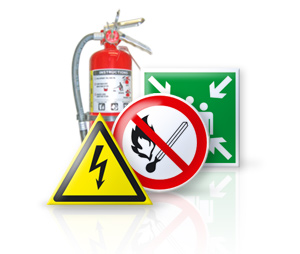 Приложение 1 Задачи по обучению детей пожарной безопасности в разных возрастных группах и ожидаемые результаты. Главная цель: формирование у всех участников образовательных отношений навыков безопасного поведения в окружающем мире и в быту.Основные цели и задачи формирования правил безопасного поведения в случае возникновения пожара Задачи:    Формировать у детей сознательное и ответственное отношение к пожарной безопасности;    Формировать у детей представления об опасных и вредных факторах, возникающих во время пожара;    Формировать умение применять знания в повседневной жизни, обеспечивающие безопасность в доме, детском саду. Воспитывать навыки адекватного поведения в различных пожароопасных ситуациях;   Формировать компетентность у родителей в вопросе пожарной безопасности.В плане работы обозначены конкретные цель и задачи.ЦЕЛЬ:Формирование у детей навыков осторожного обращения с огнем и  понимания необходимости соблюдения правил пожарной безопасности.ЗАДАЧИ:-Дать детям первоначальные сведения о причинах возникновения пожара;-Познакомить со свойствами и качествами предметов с точки зрения их пожарной опасности;-Дать представления о труде пожарных, их профессиональными действиями;-Показать взаимосвязь пожарных подразделений (диспетчер – боевой расчет), служб спасения: «01», «02», «03», «04», «112»;-Обучать детей правилам безопасного поведения в случае возникновения пожара: уметь ориентироваться в пространстве помещения группы, квартиры, знать первые действия при пожаре, уметь вызывать службу спасения «01»;-Формировать осторожное отношение к предметам – повышенным источникам пожарной опасности;-Активизировать словарь детей по данной теме;-Воспитывать уважительное отношение к профессии пожарных;-Воспитывать желание оказывать взаимопомощь, бережно относиться к своей жизни и здоровью;- Расширять ориентировку в окружающем пространстве;- Знакомить детей с понятиями «безопасность», «пожар», «пожарный»;- Учить различать по внешнему виду и называть «пожарные машины», их основные части: кабину, руль, кузов, колёса, окна, пожарный рукав.Показатели развития:Дети знают: правила безопасного поведения в случае возникновения пожара, первые действия при пожаре.Изменено отношение к предметам – повышенным источникам пожарной опасности.1.2. Создание развивающей предметно – пространственной среды по обучению пожарной безопасностиАнализ психолого-педагогической литературы показал, что развитие ребенка дошкольного возраста во многом зависит от организации предметно-развивающей среды в ДОУ. (Л.С.Выготский, Н.Т.Гринявичене, Д.В.Менджерицкая, Н.Я.Михайленко, Н.Н.Поддъков, Е.А.Флерина, С.Л.Новоселова и др.) Данные исследователи доказывают, что среда - это окружающие социально-бытовые, общественные, материальные и духовные условия существования ребенка. Развивающая предметно-пространственная среда выполняет ответную функцию - она побуждает к игре, формирует воображение. Она как бы является материальной средой мысли ребенка. Таким образом, развитие ребенка зависит от того, как его воспитывают, как организовано воспитание, где, в каком окружении он растет. Следовательно, в играх происходит более глубокий, сложный процесс преобразования и условия того, что взято из жизни, т.е. из окружающей ребенка среды.Поэтому в каждой возрастной группе организован Уголок безопасности, в котором размещены материалы по пожарной безопасности.Во время формирования Уголка безопасности педагоги опираются на следующие принципы:1) Насыщенность среды должна соответствовать возрастным возможностям детей и содержанию Программы - оснащена средствами обучения, соответствующими материалами, в том числе наглядным, игровым, оборудованием (в соответствии со спецификой Программы).Это должно обеспечивать:● игровую, познавательную, исследовательскую и творческую активность всех категорий воспитанников;● двигательную активность, в том числе развитие крупной и мелкой моторики, участие в подвижных играх и соревнованиях;● эмоциональное благополучие детей во взаимодействии с предметно-пространственным окружением;● возможность самовыражения детей.2) Трансформируемость пространства предполагает возможность изменений предметно-пространственной среды в зависимости от образовательной ситуации, в том числе от меняющихся интересов и возможностей детей.3) Полифункциональность материалов предполагает:● возможность разнообразного использования различных составляющих предметной среды;● наличие в группе полифункциональных (не обладающих жёстко закреплённым способом употребления) предметов, в том числе природных материалов, пригодных для использования в разных видах детской активности, в том числе в качестве предметов-заместителей в детской игре.4) Вариативность среды предполагает:● наличие в группе различных пространств (для игры, уединения и пр.), а также разнообразных материалов, игр, игрушек и оборудования, обеспечивающих свободный выбор детей;● периодическую сменяемость игрового материала, появление новых предметов, стимулирующих игровую, двигательную, познавательную и исследовательскую активность детей.5) Доступность среды предполагает:● доступность для воспитанников, в том числе детей с ОВЗ и детей-инвалидов, где осуществляется образовательный процесс;● свободный доступ воспитанников, в том числе детей с ОВЗ и детей-инвалидов, посещающих группу, к играм, игрушкам, материалам, пособиям, обеспечивающим все основные виды детской активности.6) Безопасность предметно-пространственной среды предполагает соответствие всех её элементов требованиям по обеспечению надёжности и безопасности их использования.Нами учитывались требования при формировании РППС:Свобода достижения ребенком сюжета игры, тех или иных игрушек, места и времени игры.Для решения задач по пожарной безопасности был составлен план информационного обеспечения группы МБДОУ.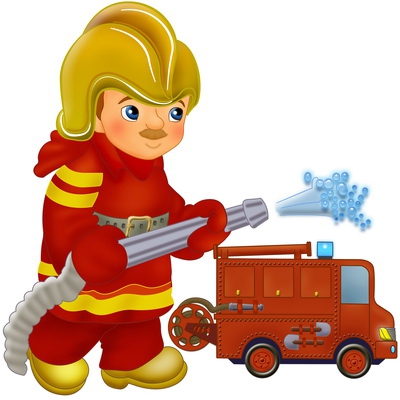 Приложение 2 План мероприятий по пожарной безопасности с сотрудниками Обучение мерам пожарной безопасности осуществляется:1.	В непосредственно образовательной деятельности воспитателя и ребенка;2.	В образовательной деятельности, осуществляемой в ходе режимных моментов;3.	Самостоятельной деятельности детей.В непосредственно образовательной деятельности - реализуется через организацию различных видов детской деятельности.В самостоятельной деятельности – реализуется через свободную деятельность воспитанников в условиях созданной педагогами предметно-развивающей среды, обеспечивающей выбор каждым ребенком деятельности по интересам и позволяющей ему взаимодействовать со сверстниками или действовать индивидуально.1. План мероприятий с воспитанниками первой младшей группы2. План мероприятий с воспитанниками второй младшей группы3. План мероприятий с воспитанниками средней группы4. План мероприятий с воспитанниками старшей группы5. План мероприятий с воспитанниками подготовительной группы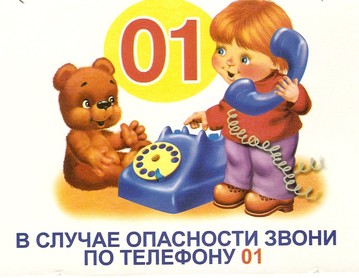 Приложение 3 Тематическое планирование по возрастам Планирование работы во второй младшей группе (3-4 года).Формировать представления об огне, пожаре, свойствах некоторых предметов. Учить классифицировать предметы по одному признаку.Познакомить детей с элементарными правилами поведения при пожаре. Развивать внимание, память, мышление, познавательную активность.Развивать конструктивные умения, логическое мышление и творческие способности.Совместная деятельность. Игры: В мире опасных предметов; О пользе бытовых электроприборов и правилах их использования; Что такое пожар?Дидактические игры: Где чья машина? Правила поведения при возникновении пожара. Горит – не горит.  «Что нужно пожарным».Просмотр мультфильмов на тему пожаров.Строительные игры: Пожарная машина. Гараж для пожарных машин.Дать представления об опасных для жизни и здоровья предметах, с которыми они встречаются в быту (спички, газовая плита, зажигалки, электроприборы), об их необходимости для человека, о правилах пользования ими. Коммуникация Дать детям представление об огне, о том, что огонь может быть другом для человека, а может быть врагом. Формировать начальные представления о возможных причинах возникновения пожароопасных ситуаций и правилах поведения при пожаре. Развивать словарь детей, учить отвечать на вопросы. Упражнять в классификации предметов по одному признаку, в умении объяснить свой выбор. Развивать диалогическую речь.Беседы: Малышам об огне. Как происходят пожары. Причины их возникновения. Что делать, если случился пожар? Дидактические игры: Доскажи словечко. Закончи предложение. Слово на ладошке. Если возник пожар. Что нужно пожарнику для работы.Социализация Учить детей общению в игре. Развивать коммуникативные навыки, умение принимать на себя роль и действовать в соответствии с ней. Сюжетно-ролевые игры: Пожарная машина. Я – пожарный.Чтение художественной литературыРабота в книжном уголке, рассматривание иллюстраций, отображающих работу пожарных.Чтение: С.Я.Маршак «Кошкин дом», К.И.Чуковский «Путаница»Просмотр мультфильмов на тему пожаров.Загадывание загадок.Пословицы и поговорки об огне.Дать детям представление об опасности неосторожного обращения с огнем в литературных произведениях и малых фольклорных формах. Развивать интерес к чтению детской литературы, внимание, память. Упражнять в умении слушать, беседовать по содержанию произведения. Учить отвечать на вопросы, делать элементарные выводы.Труд Познакомить с профессией пожарного, его предметами-помощниками. Развивать любознательность, уважение к труду взрослых людей.Беседа: Кто такой пожарный?Физическая культураУпражнять в беге, беге с предметами. Развивать двигательные умения, стремление оказать помощь игрушкам. Подвижные игры: Бегите ко мне. Тушим, тушим кошкин дом!Здоровье Формировать знания о предметах, которые категорически нельзя трогать и играть с ними, об их вреде здоровью.Беседа: Запретные предметыХудожественное творчествоУчить классифицировать предметы на опасные и безопасные. Развивать изобразительные и технические навыки, творческие способности детей. Воспитывать аккуратность и умение работать в коллективе сверстников.Рисование:	Нарисуем колеса пожарной машине.Аппликация: В мире опасных предметов (коллективная)Планирование работы в средней группе (4-5 лет).Совместная деятельность: Темы: Безопасность, ПожарДидактические игры: Куда звонит Чебурашка.	Какие из перечисленных действий могут привести к пожару. Опасные предметы. Что нужно для пожарного щита. 	Отгадай-ка.Опыты: Горит-не горит.Практические упражнения: Что делать, если возник пожар. Как вызвать пожарных по телефону.Строительные игры: Пожарная машина. Гараж для пожарной части. Дом.Продолжать формировать представления о предметах, которые могут угрожать жизни и здоровью людей. Закреплять знание об огне, пожароопасных ситуациях, о возможных причинах возникновения пожара.Закреплять в игре знания детей о пожароопасных предметах, неосторожных действиях с ними, которые могут привести к пожару. Развивать практические умения в процессе освоения правил поведения в случае возникновения пожара, Дать детям представление о пожарном щите, об орудиях труда для борьбы с пожаром. Показать детям, как опасны игры со спичками, как легко воспламеняются и быстро сгорают некоторые предметы (например, из бумаги). Учить детей делать выводы.Развивать конструктивные умения, стремление к игре со строительным материалом, навыки общения, умение обыгрывать постройки.Коммуникация Беседы: Пожарный номер-01. Пожарная безопасность в природе. Какие из перечисленных действий могут привести к пожару.Рассматривание картин на тему пожаров.Просмотр обучающих мультфильмов на тему пожаров.Дидактические игры: Хорошо – плохо. Кто работает с огнем? Кому что нужно для работы?Продолжать формировать представления об огне, как опасном факторе для жизни человека и как помощнике для его существования. Формировать представления о правилах поведения с огнем в природе (в лесу, на даче и т.д.), правилах поведения при возгорании (куда позвонить). Помочь детям увидеть положительную сторону огня. Дать представления о профессиях взрослых людей, работающих с огнем (пожарный, стеклодув, кочегар и др.). Учить классифицировать предметы по одному и двум признакам.Развивать диалогическую речь, умение отвечать на вопросы. Упражнять в составлении краткого рассказа по картине. Социализация Сюжетно – ролевые игры: Пожарные. Пожарная машина. Пожарная часть.Закреплять у детей знания о труде пожарного, о правилах пожарной безопасности и правилах поведения при пожаре. Побуждать детей применять полученные знания в игре. Продолжать учить детей брать на себя роли и действовать в соответствии с ними. Формировать умение договариваться в игре, меняться ролями в зависимости от хода игры. Развивать диалогическую речь, умение общаться со сверстниками. Чтение художественной литературыЧтение:•	С.Я.Маршак «Кошкин дом».•	К.Чуковский «Путаница»•	Ирины Солнышко - «Пожарная машина»•	С.Я.Маршак «Пожар»•	Е.Хоринская "Спичка-невеличка"; •	Т.Кинько «Наш номер 01»•	Т.Фетисов «Куда спешат красные машины»Рассматривание иллюстраций, отображающих работу пожарных.Просмотр мультфильмов на тему пожаров.Загадывание загадок. Пословицы и поговорки об огне.Закреплять представления детей об опасности неосторожного обращения с огнем с помощью литературных произведений и малых фольклорных форм. Развивать интерес к чтению детской литературы, внимание, память, мышление. Упражнять в умении слушать, беседовать по содержанию произведения. Учить отвечать на вопросы, делать выводы. Развивать диалогическую и монологическую речь.Труд. Труд пожарного.Дидактическая игра «Кому что нужно для работы».Продолжать знакомить с трудом пожарных, особенностями их работы и предметами – помощниками. Упражнять в классификации предметов. Закреплять знание правил пожарной безопасности.Физическая культураПодвижные игры: Пожарники. Пожарные на учении.Развивать двигательные умения и навыки, ловкость, быстроту, координацию движений. Закреплять в игре правила поведения при возгорании. Формировать умения действовать в игре по сигналу.Здоровье Дидактическая игра: Четвертый - лишний.Беседа: Какой вред здоровью наносит огонь и дым?Формировать у детей умение сравнивать предметы и выделять опасные и безопасные для жизни человека. Закреплять умение классифицировать предметы по одному признаку. Закреплять представления об огне и дыме, как опасных факторах для здоровья человека. Дать начальные представления о действиях в случае задымления при пожаре.Художественное творчествоАппликация: Пожарная машина. Пожарный щит (коллективная)Рисование: Огонь.Продолжать учить классифицировать предметы. Закреплять представления детей о назначении пожарного щита и об орудиях труда при пожаре. Развивать изобразительные и технические навыки, творческие способности детей. Воспитывать аккуратность и умение работать в коллективе сверстников.Планирование работы в старшей группе (5-6 лет).Совместная деятельность: •	Пожароопасные предметы.•	Пожар.•	Электроприборы.Дидактические игры: Огонь – друг или враг? Огнеопасные предметы. ОгнетушительПрактические упражнения: Пожар. Твои первые действия при пожаре.Экскурсия по детскому саду.Строительные игры на соответствующую тему.Просмотр обучающих фильмов и роликов на тему пожаров.Помочь детям хорошо запомнить основную группу пожароопасных предметов, которыми нельзя самостоятельно пользоваться. Продолжать знакомить с номером 01, по которому надо звонить, если случился пожар.Закреплять представления об огне, умение определять его стороны для человека, знания о пожароопасных предметах и последствиях игры с ними. Развивать мышление, память, речь, умение отвечать на вопросы, познавательную активность. Упражнять детей обсуждать присмотренные фильмы, подводить к умозаключениям. Коммуникация Беседы: Спички детям – не игрушка! Пожар. Пожарный щит. Что делать при пожаре? Огонь – друг, огонь – враг. О пользе огня в жизни человека. К славе и подвигу каждый готов. От чего происходят пожары? Правила поведения в природе.Рассматривание картин на тему пожаров.Дидактические игры: Горит – не горит. Правила безопасного поведения возле елки. 	Какие действия могут привести к пожару. Закончи предложение. Правила пожарные без запинки знайте, правила пожарные строго выполняйте! Позвони в пожарную часть.Закреплять у детей представление об огне. Упражнять в определении хороших и плохих сторон огня для жизни человека. Продолжать формировать понятие огня как друга и как врага для человека. Дать представление о возникновении и роли огня в жизни человека. Закреплять знания о свойствах предметов, умение их классифицировать на опасные и безопасные для здоровья. Продолжать закреплять представления о пожарном щите и орудиях труда при пожаре.Формировать понятие «герой», почему человека, спасшего людей из огня, называют героем. Вызвать желание гордиться героями, уважать героев; стремиться вырасти таким же смелым, решительных, храбрым и т.д.Развивать диалогическую и монологическую речь, связную речь. Упражнять в составлении небольших рассказов по картине, заучивании пословиц и поговорок, отрывков стихов о пожаре, огне. Развивать память, умение размышлять, делать выводы, задавать и отвечать на вопросы.Социализация Сюжетно-ролевые игры: Пожарные на учении. Дом. Семья. Пожарная часть. Диспетчер МЧСВстречи с инспектором по пожарной безопасности.Продолжать закреплять навыки общения в игре. Упражнять в умении самостоятельно или при небольшой помощи взрослого распределять роли, действовать в соответствии с ролями. Учить детей объединять сюжеты игр, использовать постройки для игры, различные атрибуты, предметы – заместители.Вызвать интерес к общению с интересными людьми. Упражнять в умении задавать и отвечать на вопросы, внимательно слушать собеседника. Развивать выдержку, память, диалогическую речь.Чтение художественной литературыЧтение:•	Е.Пермяк «Как человек с огнём подружился», «Как Огонь Воду замуж взял»•	М. Ф. Янкина «Случай с телевизором»•	С.Маршак «Пожар», «Кошкин дом»•	М. М. Шереметьева «Заячья елка»•	С.Маршак «Рассказ о неизвестном герое»•	Л.Толстой «Пожарные собаки», «Солдат»•	Р. М. Кабанова «Однажды в лесу»;•	Паустовский К.Г. «Заячьи лапы»•	Н. А. Афанасьева «Как сгорел один дом»•	Т. Фетисов «Куда спешат красные машины?»Заучивание стихотворений, пословиц на данную тему.Загадки по правилам пожарной безопасности.Игра – драматизация «Кошкин дом».Просмотр мультфильмов и детских фильмов на тему пожаров.Продолжать закреплять представления детей об опасности неосторожного обращения с огнем с помощью литературных произведений и малых фольклорных форм. Упражнять в заучивании небольших произведений. Развивать интерес к чтению детской литературы, внимание, память, мышление. Упражнять в умении слушать, беседовать по содержанию произведения. Учить отвечать на вопросы, делать выводы. Развивать диалогическую и монологическую речь.Вызвать желание проиграть знакомую ситуацию, используя игрушки, разные виды театров; побывать маленькими актерами.Развивать логическое мышление при отгадывании загадок. Упражнять в составлении своих загадок об огне, о пожаре и т.д.Труд Экскурсия в пожарную часть.Дидактическая игра: Угадай профессию.Продолжать знакомить детей с профессией пожарного. Обогащать представления детей об особенностях данной профессии, предметах – помощниках, орудиях труда при тушении пожара. Дать понятие об опасности профессии пожарного. Развивать познавательный интерес, наблюдательность, внимание, мышление, речь. Упражнять в умении задавать вопросы и отвечать на них.Физическая культураПодвижные игры. Спортивные соревнования. Игры – эстафеты.Закреплять практические навыки поведения при возникновении пожара. Развивать силу, ловкость, быстроту реакции, координацию движений.Здоровье Беседа: «Огонь кормит, огонь согревает, огонь защищает, огонь лечит»Обобщить знания детей об огне, его положительной и отрицательной сторонах. Дать представления о пользе огня для людей – на огне готовят пищу, огонь защищает от диких зверей в лесу, огонь согреет в непогоду, на огне готовят травяные отвары для лечения и т.д. активизировать словарь. Развивать мышление, память, речь, познавательную активность, умение слушать.Художественное творчествоРисование: 	Я и огонь. Нарисуй отгадку.Лепка: Пожарная машина. Пожарный расчет (коллективная)Побуждать детей отражать в художественном творчестве свое отношение к огню. Закреплять знания о пожароопасных предметах. Развивать изобразительные и технические навыки работы с кистью, акварелью, пластилином и другими средствами; творческие способности, мелкую моторику рук.Планирование работы в подготовительной к школе группе (6-7 лет).Совместная деятельность: •	Знакомство с пожарной сигнализацией•	Огонь – судья беспечности людей.•	Окажи помощь пострадавшему при пожаре.•	Предметы, требующие осторожного обращения.•	Если в доме что-то загорелось….•	Чего нельзя делать в отсутствие взрослых?Дидактические игры: Огонь – друг или враг? Огнеопасные предметы. Огнетушитель.Практические упражнения: Пожар. Твои первые действия при пожаре. Первичные средства пожаротушения.Экскурсия по детскому саду.Строительные игры на соответствующую тему.Просмотр обучающих фильмов и роликов на тему пожаров.Обобщать знания детей об основной группе пожароопасных предметов, которыми нельзя самостоятельно пользоваться. Упражнять в умении позвонить по номеру 01, если случился пожар.Совершенствовать представления об огне, умение определять его стороны для человека, знания о пожароопасных предметах и последствиях игры с ними. Учить пользоваться элементарными средствами пожаротушения. Развивать мышление, память, речь, умение отвечать на вопросы, познавательную активность. Упражнять детей обсуждать присмотренные фильмы, подводить к умозаключениям. Коммуникация Беседы: Если в доме случился пожар. Телефон 01. Береги свой дом от пожара! Электричество в вашем доме. Первичные средства пожаротушения. Знаки безопасности. Пожарный – профессия героическая. Правила поведения в природе. Рассматривание картин на тему пожаров.Составление рассказа на тему: Откуда может прийти беда. Почему это случилось?Дидактические игры:•	Правила безопасного поведения возле елки.•	Какие действия могут привести к пожару.•	Закончи предложение.•	Позвони в пожарную часть.•	Что необходимо пожарному?•	Что для чего?•	Правилам поведения во время пожара•	Пожароопасные предметы•	Четвёртый лишнийСовершенствовать представление детей об огне. Закрепить представление о возникновении и роли огня в жизни человека. Дать представления о первичных средствах тушения пожара, знаках безопасности. Научить пользоваться доступными средствами пожаротушения. Упражнять в проговаривании алгоритма действия в случае возникновения пожара. Продолжать формировать понятие «герой», почему человека, спасшего людей из огня, называют героем. Вызвать желание гордиться героями, уважать героев; стремиться вырасти таким же смелым, решительных, храбрым и т.д.Развивать диалогическую и монологическую речь, связную речь. Упражнять в составлении небольших рассказов по картине, заучивании пословиц и поговорок, отрывков стихов о пожаре, огне. Развивать память, умение размышлять, делать выводы, задавать и отвечать на вопросы.Совершенствовать умение классифицировать предметы по нескольким признакам.Социализация Сюжетно-ролевые игры: Мы пожарные.	Пожарные на учении. Дом. Семья. Пожарная часть. Диспетчер МЧСВстречи с инспектором по пожарной безопасности.Совершенствовать навыки общения в игре. Упражнять в умении самостоятельно договариваться, распределять роли, действовать в соответствии с ролями. Закреплять умения детей объединять сюжеты нескольких игр, использовать постройки для игры, различные атрибуты, предметы – заместители.Вызвать интерес к общению с интересными людьми. Упражнять в умении задавать и отвечать на вопросы, внимательно слушать собеседника. Развивать выдержку, память, диалогическую речь.Чтение художественной литературыЧтение:•	Е.Пермяк «Как человек с огнём подружился», «Как Огонь Воду замуж взял»•	М. Ф. Янкина «Случай с телевизором»•	С.Маршак «Пожар», «Кошкин дом»•	М. М. Шереметьева «Заячья елка»•	С.Маршак «Рассказ о неизвестном герое»•	Л.Толстой «Пожарные собаки», «Солдат»•	Р. М. Кабанова «Однажды в лесу»;•	Паустовский К.Г. «Заячьи лапы»•	Н. А. Афанасьева «Как сгорел один дом»•	Т. Фетисов «Куда спешат красные машины?»•	В. Гальченко «Огонь невидимка»•	В. Гальченко «Приключения пожарного»•	Т. Кинько «Наш номер 01»•	Е. Хоринского «Спичка-невеличка», •	Л.Толстой «Пожар» •	Б. Житков «Пожар в море».•	Рассказ-беседа «Украшаем ёлку».•	Т. Юрмин "Кто плохой?"•	А. Шевченко "Как ловили уголька" •	И. Тверабукина «Андрейкино дежурство».•	Рассказ «Бумажный самолётик».•	В.Маяковского «Кем быть?» Заучивание стихотворений, пословиц на данную тему.Загадки по правилам пожарной безопасности.Игра – драматизация «Кошкин дом».Просмотр мультфильмов и детских фильмов на тему пожаров.Составление творческих рассказов. Совершенствовать представления детей об опасности неосторожного обращения с огнем с помощью литературных произведений и малых фольклорных форм. Вызвать желание заучить небольшие произведения. Поддерживать интерес к чтению детской литературы, развивать внимание, память, мышление. Упражнять в умении слушать, беседовать по содержанию произведения. Закреплять умение отвечать на вопросы, делать выводы. Развивать монологическую речь, связную речь при пересказе небольших произведений.Вызвать желание проиграть знакомую ситуацию, используя игрушки, разные виды театров; побывать маленькими актерами.Развивать логическое мышление при отгадывании загадок. Упражнять в составлении своих загадок об огне, о пожаре и т.д.Развивать детское словотворчество.Труд Экскурсия в пожарную часть.Обобщать знания детей с профессией пожарного. Закреплять представления детей об особенностях данной профессии, предметах – помощниках, орудиях труда при тушении пожара. Закрепить понятие об опасности профессии пожарного. Развивать познавательный интерес, наблюдательность, внимание, мышление, речь. Упражнять в умении задавать вопросы и отвечать на них.Физическая культураПодвижная игра: 	Кто быстрее. Спортивные соревнования. 	Мы помощники пожарных.Игры – эстафеты: Юный пожарный.Закреплять практические навыки поведения при возникновении пожара. Развивать силу, ловкость, быстроту реакции, координацию движений.Здоровье Беседа: Огонь кормит, огонь согревает, огонь защищает, огонь лечит.Совершенствовать знания детей об огне, его положительной и отрицательной сторонах. Дать представления о пользе огня для людей – на огне готовят пищу, огонь защищает от диких зверей в лесу, огонь согреет в непогоду, на огне готовят травяные отвары для лечения и т.д. активизировать словарь. Развивать мышление, память, речь, познавательную активность, умение слушать.Художественное творчествоРисование: Береги свой дом от пожара. Рисование по впечатлениям от прочитанного произведения и от экскурсииКонкурс детских рисунков «Огонь – друг, огонь – враг»Побуждать детей отражать в художественном творчестве свое отношение к огню. Совершенствовать знания о пожароопасных предметах. Развивать изобразительные и технические навыки работы с кистью, акварелью, пластилином и другими средствами; творческие способности, мелкую моторику рук.РАССМОТРЕНАна Совете педагогов
МБДОУ Курагинский детский сад № 8 «Лесная сказка» протокол от 31.08.2023 № 1		УТВЕРЖДЕНАЗаведующей МБДОУ Курагинский детский сад № 8 «Лесная сказка» приказ от  __.___.2023 № ________________   Л. И. Моисеенко№СодержаниеСрокиОтветственный1Создание уголка по пожарной безопасности В течение годаВоспитатели группы2Подбор наглядных пособий (картинки, плакаты, литература, развивающие игры)В течение годаВоспитатели группы3Приобретение литературыВ течение годаЗаведующая, воспитатель4Оформление стенда по пожарной безопасности: «Чтобы не было беды», «Уголок безопасности»СентябрьВоспитатели группыСроки проведенияФормы работыПродолжительность занятия, минСентябрь Тематическая неделя по безопасности. Тема: «Кто они пожарные?!». Беседа на тему: «Эта спичка невеличка»20Октябрь Тренировка по эвакуации при пожаре. Тема: «Огонь». Рассматривание папки передвижки «Осторожно огонь». Подвижная игра «Затуши костёр»20Ноябрь Тема: «Пожароопасные предметы». Игровое упражнение «Пожарная машина». Дидактическая игра «Назови причины пожара»10Декабрь Тема: «Чтобы не случилось беды!». Беседа на тему: «Пусть ёлка новогодняя нам радость принесёт!».Дидактическая игра «Опасные предметы – источники пожара»10Январь Беседа по сказке «Кошкин дом» на  тему «Пожар»Дидактическая игра «Да и нет»Занятие «Спичка – невеличка»10ФевральТема: «Опасные предметы дома»Просмотр мультфильмов на противопожарную тематику «Смешарики – малышарики. Азбука пожарной безопасности». 10Март Беседа на тему: «Добрый и злой огонь». Игровое упражнение «Позови на помощь»10АпрельТренировка по эвакуации при пожаре. Беседа на тему: «Чтобы не сгореть!»20МайБеседа на тему: «Осторожно электроприборы»Дидактическая игра «Опасные предметы - источники пожара». 10Июнь Беседа на тему «Сухие листья». Подвижные игры «Потуши пожар»10Сроки проведенияФормы работыПродолжительность занятия, минСентябрь Тематическая неделя по безопасности. Знакомство с планом эвакуации.15Октябрь Тренировка по эвакуации при пожаре20Ноябрь Памятка дошкольнику «Как вести себя в условиях чрезвычайной ситуации»15Декабрь Инструкция «Общие правила пожарной безопасности для детей»15ФевральПросмотр мультфильмов на противопожарную тематику «Азбука пожарной безопасности»20МартИзучение коллажа «Наши помощники – электроприборы»15АпрельТренировка по эвакуации при пожаре. 20МайБеседа на тему «Спички – не игрушка»15Сроки проведенияФормы работыПродолжительность занятия, минСентябрь Тематическая неделя по безопасности. Знакомство с планом эвакуации. Разучивание игр: «Тропа юного пожарного», «Костер во рву», «Пожар», «Два сапога - пара»20Октябрь Тренировка по эвакуации при пожаре.Сказки: «Живут на кухне спички, спички-невелички», «Игорек - огонек», «Как непослушная хрюшка чуть не сгорела», «Сказка о непослушной спичке»20Ноябрь Памятка дошкольнику «Как вести себя в условиях чрезвычайной ситуации». Разучивание игр: «На пожар», «Смелые пожарные», «После пожара»20Декабрь Инструкция «Общие правила пожарной безопасности для детей». Разучивание игр: «Отважные пожарные», «Что нужно при пожаре», «Кто быстрее оденется»20ФевральПросмотр мультфильмов на противопожарную тематику «Азбука пожарной безопасности» Смешарики о действиях детей в чрезвычайных ситуациях20МартИгровые упражнения «Наши помощники – электроприборы»20АпрельТренировка по эвакуации при пожаре. Игра «01»20МайБеседа на тему «Лесной пожар».  Разучивание игр: «Тушим пожар», «Костер»20ИюньЛетний праздник с включением тем по пожарной безопасности. Спортивная игра «Пожарные учения». Разучивание игры «Что нужно при пожаре»30АвгустПодвижная игра «Огонь, вода и едкий дым»20Сроки проведенияФормы работыПродолжительность занятия, минСентябрь Неделя безопасности. Дидактическая игра «Разложи по порядку»25Октябрь Тренировка по эвакуации при пожаре20Ноябрь  Дидактические игры на формирование установок безопасного поведения ребенка25Декабрь История, которая произошла в Новый год «Сказка-быль об огненном змее»25ЯнварьДидактические игры на тему «Электроприборы», «Не забудьте отключить»25ФевральПросмотр мультфильмов Смешарики по теме: «Азбука пожарной безопасности», «Азбука леса»20МартЧтение стихов, сказок, загадок на противопожарную тематику25АпрельТренировка по эвакуации при пожаре20МайПросмотр мультфильмов Смешарики по теме: «Азбука леса», «Пять элементов»20ИюньТворческая игра «Средства защиты дыхания»25АвгустСпортивный праздник с включением в него эстафеты «Кто быстрее потушит пожар»25Сроки проведенияФормы работыПродолжительность занятия, минСентябрь Неделя безопасности. Дидактическая игра «Пожарная безопасность»30Октябрь Тренировка по эвакуации при пожаре20Ноябрь  Дидактические игры на формирование установок безопасного поведения ребенка30Декабрь Новый год. Меры предосторожности при использовании пиротехники.30ЯнварьДидактические игры на тему «Электроприборы», «Не забудьте отключить»30ФевральПросмотр мультфильмов Смешарики по теме: «Азбука пожарной безопасности», «Поведение детей при возникновении пожара»20МартЧтение стихов, сказок, загадок на противопожарную тематику30АпрельТренировка по эвакуации при пожаре20МайПросмотр мультфильмов Смешарики по теме: «Азбука леса», «Пять элементов»20ИюньТворческая игра «Средства защиты дыхания»30АвгустСпортивный праздник с включением в него эстафеты «Кто быстрее потушит пожар»30